Program of 22nd International Scientific Conference on Economic and Social Development - "Legal Challenges of Modern World" - Split 29-30 June, 2017(minor changes are possible, according to authors’ requirements)Venue: Faculty of Law, University of Split - Ulica Domovinskog rata 8, 21000, Split, Croatia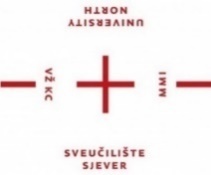 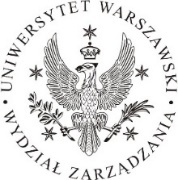 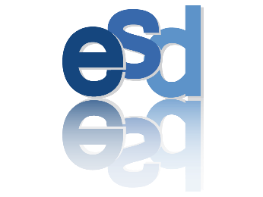 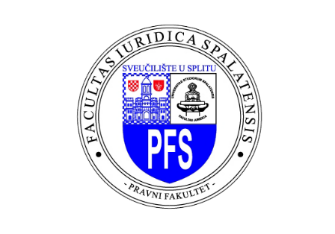 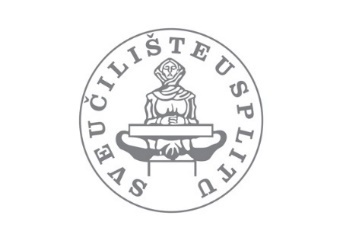 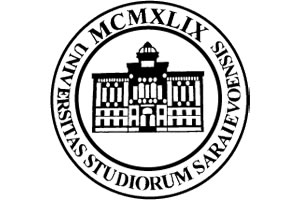 First day, June 29th  2017                             Individual arrival of delegatesFirst day, June 29th  2017                             Individual arrival of delegates09:00 – 10:00Registration at Conference Desk10:00 – 11:30Plenary Session I.  – Opening CeremonyWELCOME ADDRESSESŽeljko Radić, Dean of the Faculty of LawŠimun Anđelinović, Rector University of SplitŽeljka Primorac, President of the Organizing CommitteeBlaženko Boban, County PrefectMirjana Čagalj, Croatian Chamber of EconomyĐuro Sessa, Honorary President of the Association of Croatian JudgesSrđan Šimac, President of the Croatian Mediation AssociationMarijan Cingula, President of Scientific CommitteeDavor Derenčinović, President of the Croatian Academy of Legal SciencesMaja Markovčić Kostelac, State Secretary, Ministry of the Sea, Transport and InfrastructureTomislav Boban, State Secretary, Ministry of State Property  PERSPECTIVES ON THE STATE PROPERTY ACTSuzana Kolesar, Croatian Chamber of Trades and Crafts  BOOSTING CROSS BORDER E-COMMERCE IN THE EU CONSUMER LAW VS. LESS BURDENS FOR SMALL AND MEDIUM ENTERPRISES IN THE DIGITAL AGEWELCOME ADDRESSESŽeljko Radić, Dean of the Faculty of LawŠimun Anđelinović, Rector University of SplitŽeljka Primorac, President of the Organizing CommitteeBlaženko Boban, County PrefectMirjana Čagalj, Croatian Chamber of EconomyĐuro Sessa, Honorary President of the Association of Croatian JudgesSrđan Šimac, President of the Croatian Mediation AssociationMarijan Cingula, President of Scientific CommitteeDavor Derenčinović, President of the Croatian Academy of Legal SciencesMaja Markovčić Kostelac, State Secretary, Ministry of the Sea, Transport and InfrastructureTomislav Boban, State Secretary, Ministry of State Property  PERSPECTIVES ON THE STATE PROPERTY ACTSuzana Kolesar, Croatian Chamber of Trades and Crafts  BOOSTING CROSS BORDER E-COMMERCE IN THE EU CONSUMER LAW VS. LESS BURDENS FOR SMALL AND MEDIUM ENTERPRISES IN THE DIGITAL AGE11:30 – 12:00Coffee Break12:00 – 13:30Session II.Arthur Dyevre, Nicolas Lampach  THE CHOICE FOR EUROPE: JUDICIAL BEHAVIOUR AND LEGAL INTEGRATION IN THE EUROPEAN UNIONHana Horak  THE NEWLY AMENDED SHAREHOLDERS RIGHTS DIRECTIVE: LOTS OF RIGHTS, WHAT ABOUT IMPLEMENTATION?Elzbieta Szymanska  MODELS OF INNOVATION PROCESSES - THEORY AND PRACTICEMartina Drventic  GOVERNANCE OF THE EUROPEAN UNION’S SOCIAL POLICY: STATE OF PLAY OF THE EUROPE 2020 STRATEGY AND SOCIAL INVESTMENT PACKAGE IN EUROPAN UNION AND REPUBLIC OF CROATIASandra Raquel Alves, Rui Vieira, Humberto Ribeiro  THE IMPORTANCE OF ORGANIZATIONAL AUTONOMY AND INNOVATION IN HEALTHCARE SERVICEBlerton Sinani  AN OVERVIEW OF THE ADMINISTRATIVE JUSTICE IN THE REPUBLIC OF MACEDONIAClaudia Miranda Veloso, Humberto Ribeiro, Sandra Raquel Alves, Paula Odete Fernandes  DETERMINANTS OF CUSTOMER SATISFACTION AND LOYALTY IN THE TRADITIONAL RETAIL SERVICEArthur Dyevre, Nicolas Lampach  THE CHOICE FOR EUROPE: JUDICIAL BEHAVIOUR AND LEGAL INTEGRATION IN THE EUROPEAN UNIONHana Horak  THE NEWLY AMENDED SHAREHOLDERS RIGHTS DIRECTIVE: LOTS OF RIGHTS, WHAT ABOUT IMPLEMENTATION?Elzbieta Szymanska  MODELS OF INNOVATION PROCESSES - THEORY AND PRACTICEMartina Drventic  GOVERNANCE OF THE EUROPEAN UNION’S SOCIAL POLICY: STATE OF PLAY OF THE EUROPE 2020 STRATEGY AND SOCIAL INVESTMENT PACKAGE IN EUROPAN UNION AND REPUBLIC OF CROATIASandra Raquel Alves, Rui Vieira, Humberto Ribeiro  THE IMPORTANCE OF ORGANIZATIONAL AUTONOMY AND INNOVATION IN HEALTHCARE SERVICEBlerton Sinani  AN OVERVIEW OF THE ADMINISTRATIVE JUSTICE IN THE REPUBLIC OF MACEDONIAClaudia Miranda Veloso, Humberto Ribeiro, Sandra Raquel Alves, Paula Odete Fernandes  DETERMINANTS OF CUSTOMER SATISFACTION AND LOYALTY IN THE TRADITIONAL RETAIL SERVICE13:30 – 14:00Coffee Break14:00 – 15:30Session III.Mirela Zupan  CROSS-BORDER CONSUMER DISPUTES IN LINE WITH CJEU RULING IN VEREIN FÜR KONSUMENTENINFORMATION V AMAZON EU SÀRLIris Benohr  COLLECTIVE RESOLUTION OF CONSUMER DISPUTES IN THE FINANCIAL SERVICES SECTOR: A COMPARATIVE AND EUROPEAN LAW PERSPECTIVEIvana Kanceljak  CONSUMER PROTECTION IN GAMES OF CHANCEMaja Proso  ALTERNATIVE DISPUTE RESOLUTION FOR CONSUMER DISPUTES IN CROATIA AND EUPetr Sustek, Tomas Holcapek  ALTERNATIVE DISPUTE RESOLUTION IN MEDICAL MALPRACTICE DISPUTESBlaz Freser, Polona Tominc, Miroslav Rebernik  SOME ASPECTS OF EARLY-STAGE ENTREPRENEURS’ FINANCIAL RESOURCES DIVERSITYSara Rodrigues, Humberto Ribeiro, Sandra Raquel Alves, Claudia Miranda Veloso  THE CERTIFICATION PROCESS OF DOURO VALLEY WINES: QUALITY DETERMINANTS FOR QUALITY WINESMirela Zupan  CROSS-BORDER CONSUMER DISPUTES IN LINE WITH CJEU RULING IN VEREIN FÜR KONSUMENTENINFORMATION V AMAZON EU SÀRLIris Benohr  COLLECTIVE RESOLUTION OF CONSUMER DISPUTES IN THE FINANCIAL SERVICES SECTOR: A COMPARATIVE AND EUROPEAN LAW PERSPECTIVEIvana Kanceljak  CONSUMER PROTECTION IN GAMES OF CHANCEMaja Proso  ALTERNATIVE DISPUTE RESOLUTION FOR CONSUMER DISPUTES IN CROATIA AND EUPetr Sustek, Tomas Holcapek  ALTERNATIVE DISPUTE RESOLUTION IN MEDICAL MALPRACTICE DISPUTESBlaz Freser, Polona Tominc, Miroslav Rebernik  SOME ASPECTS OF EARLY-STAGE ENTREPRENEURS’ FINANCIAL RESOURCES DIVERSITYSara Rodrigues, Humberto Ribeiro, Sandra Raquel Alves, Claudia Miranda Veloso  THE CERTIFICATION PROCESS OF DOURO VALLEY WINES: QUALITY DETERMINANTS FOR QUALITY WINES15:30 – 16:00Coffee Break16:00 – 18:00Session IV.Troy Romero, Michael Carroll  ADDRESSING THE LACK OF DIVERSITY IN THE LEGAL PROFESSION, AT THE UNDERGRADUATE LEVELIvana Markovinovic Zunko  EU PERSONAL DATA PROTECTION RULES FOR DIGITAL AGEJanja Hojnik  DIGITAL CONTENT AS A MARKET COMMODITY SUI GENERIS: EU LAWYERS (FINALLY) MOVING FROM NEWTON PHYSICS TO QUANTUM PHYSICS?Andre Gama  DOES FACILITATING DISMISSALS LEAD TO LOWER UNEMPLOYMENT? NOT IN RECESSIONSDaria Kostecka-Jurczyk  UNILATERAL EFFECTS IN THE EU MERGER CONTROLSenija Ledic  IMPACT OF SUBSEQUENT TERMINATION OF BROKERED SALE AND PURCHASE CONTRACT ON THE BROKER`S RIGHT TO A COMMISSIONIvan Tironi  LEGAL REMEDIES IN CROATIAN AND EUROPEAN LOW-VALUE PROCEDURES (BETWEEN THE LEGAL PROTECTION REQUIREMENT AND JUDICIARY EFFICIENCY)Zaklina Harasic, Marin Kersic  THE EUROPEAN AND CROATIA SMALL CLAIMS PROCEDURE AND APPERTAINING LEGAL PRINCIPLESTroy Romero, Michael Carroll  ADDRESSING THE LACK OF DIVERSITY IN THE LEGAL PROFESSION, AT THE UNDERGRADUATE LEVELIvana Markovinovic Zunko  EU PERSONAL DATA PROTECTION RULES FOR DIGITAL AGEJanja Hojnik  DIGITAL CONTENT AS A MARKET COMMODITY SUI GENERIS: EU LAWYERS (FINALLY) MOVING FROM NEWTON PHYSICS TO QUANTUM PHYSICS?Andre Gama  DOES FACILITATING DISMISSALS LEAD TO LOWER UNEMPLOYMENT? NOT IN RECESSIONSDaria Kostecka-Jurczyk  UNILATERAL EFFECTS IN THE EU MERGER CONTROLSenija Ledic  IMPACT OF SUBSEQUENT TERMINATION OF BROKERED SALE AND PURCHASE CONTRACT ON THE BROKER`S RIGHT TO A COMMISSIONIvan Tironi  LEGAL REMEDIES IN CROATIAN AND EUROPEAN LOW-VALUE PROCEDURES (BETWEEN THE LEGAL PROTECTION REQUIREMENT AND JUDICIARY EFFICIENCY)Zaklina Harasic, Marin Kersic  THE EUROPEAN AND CROATIA SMALL CLAIMS PROCEDURE AND APPERTAINING LEGAL PRINCIPLES16:00 – 18:00Parallel Session V. – VijećnicaBlanka Ivancic-Kacer  CROATIAN LEGISLATION AND PRACTICE - THE EFFECTS ON INVESTMENT PROCESSESMohammed Hariri Bakri, Shafinar Ismail, Baharom Abdul Hamid, Alias Radam  DETERMINANTS OF SPREAD AND MEASURING FINANCIAL PERFORMANCE OF GOVERNMENT STAFF PERSONAL LOANSCristina Mihaela Gheorghe, Anca Greculescu, Leonard Marius Melcescu  AGILE APPROACH IN ELECTRICAL ENGINEERING. RESEARCH IMPACT AND OUTCOMESMato Palic  RELATIVIZATION OF ELECTORAL RIGHT EQUALITY PRINCIPLEMonika Rostarova, Jan Janac  CRITICAL SUCCESS FACTORS OF STARTUP ACCELERATORSJelena Vidovic, Jasenka Bubic  BREXIT – AN UK STATE FINANCE AND TRADE PERSPECTIVERatko Brnabic, Mario Ivancev  MIXTURE OF PROPERTIES AND LEGAL IDENTITIES IN THE CORPORATE LAW Sandra Raquel Alves, Rui Vieira, Humberto Ribeiro  THE IMPORTANCE OF PERFORMANCE MANAGEMENT SYSTEMS IN PUBLIC HEALTHCAREBlanka Ivancic-Kacer  CROATIAN LEGISLATION AND PRACTICE - THE EFFECTS ON INVESTMENT PROCESSESMohammed Hariri Bakri, Shafinar Ismail, Baharom Abdul Hamid, Alias Radam  DETERMINANTS OF SPREAD AND MEASURING FINANCIAL PERFORMANCE OF GOVERNMENT STAFF PERSONAL LOANSCristina Mihaela Gheorghe, Anca Greculescu, Leonard Marius Melcescu  AGILE APPROACH IN ELECTRICAL ENGINEERING. RESEARCH IMPACT AND OUTCOMESMato Palic  RELATIVIZATION OF ELECTORAL RIGHT EQUALITY PRINCIPLEMonika Rostarova, Jan Janac  CRITICAL SUCCESS FACTORS OF STARTUP ACCELERATORSJelena Vidovic, Jasenka Bubic  BREXIT – AN UK STATE FINANCE AND TRADE PERSPECTIVERatko Brnabic, Mario Ivancev  MIXTURE OF PROPERTIES AND LEGAL IDENTITIES IN THE CORPORATE LAW Sandra Raquel Alves, Rui Vieira, Humberto Ribeiro  THE IMPORTANCE OF PERFORMANCE MANAGEMENT SYSTEMS IN PUBLIC HEALTHCARE19:30 – 22:00Conference DinnerSecond day, June 30th  2017Second day, June 30th  201709:00 – 10:30Session VI.Sevil Yildiz  PROTECTION OF PERSONAL DATA IN TURKISH LAWIvan Vojteski, Maja Cogoljevic  ENERGY EFFICIENCY IN THE SERVICE SECTORZeljka Primorac, Mara Barun, Bozena Bulum  LEGAL REQUIREMENTS FOR CROATIAN MARINAS ACCORDING TO EUROPEAN STANDARDS FOR THE PORT WASTE FACILITIESNevena Aljinovic  LEGAL UNCERTAINTY AS NUISANCE TO INVESTMENT PROCESS IN RENEWABLE ENERGYAna Radina  THE CHILD'S RIGHT TO A CLEAN ENVIRONMENTAkbar Valadbigi  CIVIL SOCIETY AND SOCIAL CAPITAL IN THE MODERN MENA REGION: A CONCEPTUAL ANALYSISBarbara Bosner  CROSS-BORDER TRADE AND CONSUMER PROTECTIONSevil Yildiz  PROTECTION OF PERSONAL DATA IN TURKISH LAWIvan Vojteski, Maja Cogoljevic  ENERGY EFFICIENCY IN THE SERVICE SECTORZeljka Primorac, Mara Barun, Bozena Bulum  LEGAL REQUIREMENTS FOR CROATIAN MARINAS ACCORDING TO EUROPEAN STANDARDS FOR THE PORT WASTE FACILITIESNevena Aljinovic  LEGAL UNCERTAINTY AS NUISANCE TO INVESTMENT PROCESS IN RENEWABLE ENERGYAna Radina  THE CHILD'S RIGHT TO A CLEAN ENVIRONMENTAkbar Valadbigi  CIVIL SOCIETY AND SOCIAL CAPITAL IN THE MODERN MENA REGION: A CONCEPTUAL ANALYSISBarbara Bosner  CROSS-BORDER TRADE AND CONSUMER PROTECTION09:00 – 10:30Parallel Session VII. – VijećnicaNaciye Sekerci  WHAT DETERMINES STRATEGIC CORPORATE DECISIONS IN FAMILY FIRMS? EVIDENCE FROM SWEDENAleksandra Tychmanska  LEGAL ASPECTS OF ENSURING TAX STABILITYDamir Primorac, Luka Pribisalic, Marko Pilic  CRIMINAL OFFENCE OF TAX EVASION - THE EUROPEAN AND CROATIAN LEGAL FRAMEWORKBranko Brkic, Ive Brkic  CRIMINAL LIABILITY OF MEDICAL DOCTORS DE LEGE LATA AND CRIMINAL LAW CHALLENGES DE LEGE FERENDALucija Sokanovic  MISSING TRADER FRAUD AS PART OF ORGANISED CRIME IN EUZrinka Radic  HARMONISATION OF RETENTION OF TITLEDinka Sago  JUDICIAL COOPERATION BETWEEN THE COURTS OF THE MEMBER STATES IN THE TAKING OF EVIDENCE IN CIVIL OR COMMERCIAL MATTERSNaciye Sekerci  WHAT DETERMINES STRATEGIC CORPORATE DECISIONS IN FAMILY FIRMS? EVIDENCE FROM SWEDENAleksandra Tychmanska  LEGAL ASPECTS OF ENSURING TAX STABILITYDamir Primorac, Luka Pribisalic, Marko Pilic  CRIMINAL OFFENCE OF TAX EVASION - THE EUROPEAN AND CROATIAN LEGAL FRAMEWORKBranko Brkic, Ive Brkic  CRIMINAL LIABILITY OF MEDICAL DOCTORS DE LEGE LATA AND CRIMINAL LAW CHALLENGES DE LEGE FERENDALucija Sokanovic  MISSING TRADER FRAUD AS PART OF ORGANISED CRIME IN EUZrinka Radic  HARMONISATION OF RETENTION OF TITLEDinka Sago  JUDICIAL COOPERATION BETWEEN THE COURTS OF THE MEMBER STATES IN THE TAKING OF EVIDENCE IN CIVIL OR COMMERCIAL MATTERS10:30 – 11:00Coffee Break11:00 – 12:30Session VIII.Jana Janderova, Michaela Havelkova  NON-OBSERVANCE OF GENERAL PRINCIPLES IN PUBLIC PROCUREMENT IN LIGHT OF RECENT CASE LAWJelena Dujmovic Bocka  APPLICATION OF NEO-MANAGERIAL APPROACH IN THE HIGHER EDUCATION SYSTEMShen Taixia  A COMPARATIVE STUDY OF HUMAN RIGHTS EDUCATION IN MAINLAND CHINA AND TAIWAN REGIONAnte Samodol, Davor Zmegac  IS THERE A STATISTICAL LINK BETWEEN THE REVENUES AND SELECTED EXPENDITURE OF REGIONAL SELF-GOVERNMENT OF THE REPUBLIC OF CROATIAHaifa Al Hamdani, Emiliya Lazarova, Corrado Di Maria  FDI, ECONOMIC PERFORMANCE AND TECHNOLOGICAL SPILLOVER EFFECTS: EVIDENCE FROM UAEBranko Soric, Ivan Peronja, Toni Susak  THE INDICATORS OF SHARE PRICE VOLATILITYKosjenka Dumancic  COLLABORATIVE ECONOMY – CHALLENGE FOR REGULATORSJana Janderova, Michaela Havelkova  NON-OBSERVANCE OF GENERAL PRINCIPLES IN PUBLIC PROCUREMENT IN LIGHT OF RECENT CASE LAWJelena Dujmovic Bocka  APPLICATION OF NEO-MANAGERIAL APPROACH IN THE HIGHER EDUCATION SYSTEMShen Taixia  A COMPARATIVE STUDY OF HUMAN RIGHTS EDUCATION IN MAINLAND CHINA AND TAIWAN REGIONAnte Samodol, Davor Zmegac  IS THERE A STATISTICAL LINK BETWEEN THE REVENUES AND SELECTED EXPENDITURE OF REGIONAL SELF-GOVERNMENT OF THE REPUBLIC OF CROATIAHaifa Al Hamdani, Emiliya Lazarova, Corrado Di Maria  FDI, ECONOMIC PERFORMANCE AND TECHNOLOGICAL SPILLOVER EFFECTS: EVIDENCE FROM UAEBranko Soric, Ivan Peronja, Toni Susak  THE INDICATORS OF SHARE PRICE VOLATILITYKosjenka Dumancic  COLLABORATIVE ECONOMY – CHALLENGE FOR REGULATORS12:30 – 13:00Coffee Break13:00 – 14:30Session IX.Sandra Laleta  RESTRUCTURING OF COMPANIES AND EMPLOYMENT SECURITYHacer Simay Karaalp-Orhan  LABOUR PRODUCTIVITY, REAL WAGES AND UNEMPLOYMENT: AN APPLICATION OF BOUNDS TEST APPROACH FOR TURKEYMartin Smid, Sabina Navratilova  ALTERNATIVE AND FLEXIBLE FORMS OF EMPLOYMENT: SITUATION IN CZECH REPUBLICAndrijana Bilic, Trpimir Perkusic  CROATIAN LABOUR MARKET DEVELOPMENT PERSPECTIVES IN THE CONTEXT OF FLEXICURITYAndrijana Bilic  FLEXICURITY – WAY OUT OR WAY WITH TRAPS AND HURDLES?Tomislav Galovic, Heri Bezic, Sasa Popov  THE INFLUENCE OF WORKER’S CHARACTER ON THE EFFICIENT SELLING PROCESS AND INTERNATIONAL COMPETITIVENESS OF CROATIAN HOSPITALITY MANAGEMENTKatja Crnogaj, Maja Rozman  EMPLOYEE ENGAGEMENT BY GALLUP IN SLOVENIAN COMPANIESSandra Laleta  RESTRUCTURING OF COMPANIES AND EMPLOYMENT SECURITYHacer Simay Karaalp-Orhan  LABOUR PRODUCTIVITY, REAL WAGES AND UNEMPLOYMENT: AN APPLICATION OF BOUNDS TEST APPROACH FOR TURKEYMartin Smid, Sabina Navratilova  ALTERNATIVE AND FLEXIBLE FORMS OF EMPLOYMENT: SITUATION IN CZECH REPUBLICAndrijana Bilic, Trpimir Perkusic  CROATIAN LABOUR MARKET DEVELOPMENT PERSPECTIVES IN THE CONTEXT OF FLEXICURITYAndrijana Bilic  FLEXICURITY – WAY OUT OR WAY WITH TRAPS AND HURDLES?Tomislav Galovic, Heri Bezic, Sasa Popov  THE INFLUENCE OF WORKER’S CHARACTER ON THE EFFICIENT SELLING PROCESS AND INTERNATIONAL COMPETITIVENESS OF CROATIAN HOSPITALITY MANAGEMENTKatja Crnogaj, Maja Rozman  EMPLOYEE ENGAGEMENT BY GALLUP IN SLOVENIAN COMPANIES14:30 – 15:00Coffee Break15:00 – 16:30Session X.Katarina Rentkova  ANALYSIS OF REGIONAL DEVELOPMENT OPPORTUNITIES IN SLOVAK REPUBLICToni Popovic, Renata Relja, Tea Gutovic  THE ROLE OF NON-FORMAL QUALIFICATIONS IN THE FLEXIBILITY OF EDUCATION AND LABOR MARKETKatarzyna Czerewacz-Filipowicz  GEOPOLITICAL AND GEOECONOMIC DIMENSIONS OF THE SHANGHAI COOPERATION ORGANIZATION. THE EUROPEAN UNION AND THE EURASIAN ECONOMIC UNION PERSPECTIVEBranko Soric, Toni Susak, Ivan Peronja  THE EMPIRICAL EVIDENCE ON CAPITAL ADEQUACY RATIO EXPLANATORY VARIABLES FOR BANKS IN EUROPEAN UNIONPolonca Kovac, Tatjana Jovanovic  ENSURING TAX STABILITY THROUGH ADVANCE RULINGS IN (SLOVENE) PRACTICEMila Nadrljanski, Veronika Domitrovic, Djurdjica Vukic  PRELIMINARY CONCEPT OF EDUCATIONAL SOFTWARE MODELLINGMarko Sukacic  CONSUMER PROTECTION IN ANCIENT ROME – LEX IULIA DE ANNONA AND EDICTUM DE PRETIIS RERUM VENALIUM AS PROHIBITIONS OF ABUSE OF DOMINANT POSITION?Katarina Rentkova  ANALYSIS OF REGIONAL DEVELOPMENT OPPORTUNITIES IN SLOVAK REPUBLICToni Popovic, Renata Relja, Tea Gutovic  THE ROLE OF NON-FORMAL QUALIFICATIONS IN THE FLEXIBILITY OF EDUCATION AND LABOR MARKETKatarzyna Czerewacz-Filipowicz  GEOPOLITICAL AND GEOECONOMIC DIMENSIONS OF THE SHANGHAI COOPERATION ORGANIZATION. THE EUROPEAN UNION AND THE EURASIAN ECONOMIC UNION PERSPECTIVEBranko Soric, Toni Susak, Ivan Peronja  THE EMPIRICAL EVIDENCE ON CAPITAL ADEQUACY RATIO EXPLANATORY VARIABLES FOR BANKS IN EUROPEAN UNIONPolonca Kovac, Tatjana Jovanovic  ENSURING TAX STABILITY THROUGH ADVANCE RULINGS IN (SLOVENE) PRACTICEMila Nadrljanski, Veronika Domitrovic, Djurdjica Vukic  PRELIMINARY CONCEPT OF EDUCATIONAL SOFTWARE MODELLINGMarko Sukacic  CONSUMER PROTECTION IN ANCIENT ROME – LEX IULIA DE ANNONA AND EDICTUM DE PRETIIS RERUM VENALIUM AS PROHIBITIONS OF ABUSE OF DOMINANT POSITION?16:30 – 17:00Coffee  Break17:00 – 18:30Session XI.Maria Kula  MEASURES OF WELL-BEINGVlasta Roska  CASH PRINCIPLE OF DETERMINING THE TAX IN CROATIATomislav Galovic, Patricia Zanketic, Sandro Demo  THE IMPACT OF CONCESSIONS ON THE EFFECTIVENESS OF NEGOTIATION IN CROATIAN CAR SALES COMPANIESSolange Maslowski  THE FUTURE OF FREEDOM OF MOVEMENT OF ECONOMICALLY INACTIVE UNION CITIZENS Marijana Bartulovic, Ivica Filipovic  SKILLS AND COMPETENCIES OF FORENSIC ACCOUNTANT: EVIDENCE FROM CROATIARoman Klimko, Eva Rievajova  SLOVAK LABOUR MARKET AND ITS SPECIFICSMaria Kula  MEASURES OF WELL-BEINGVlasta Roska  CASH PRINCIPLE OF DETERMINING THE TAX IN CROATIATomislav Galovic, Patricia Zanketic, Sandro Demo  THE IMPACT OF CONCESSIONS ON THE EFFECTIVENESS OF NEGOTIATION IN CROATIAN CAR SALES COMPANIESSolange Maslowski  THE FUTURE OF FREEDOM OF MOVEMENT OF ECONOMICALLY INACTIVE UNION CITIZENS Marijana Bartulovic, Ivica Filipovic  SKILLS AND COMPETENCIES OF FORENSIC ACCOUNTANT: EVIDENCE FROM CROATIARoman Klimko, Eva Rievajova  SLOVAK LABOUR MARKET AND ITS SPECIFICS18:30 – 19:00Closing Ceremony19:30 – 22:00Conference Dinner